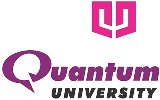 QUANTUM UNIVERSITYMandawar (22 Km Milestone), Roorkee – Dehradun Highway (NH 73)ROORKEE – 247 662NOTICEDepartment of Training & Placements		Dated: 9.12.2020Reliance retail, will be conducting placement drive for the students of Diploma Pharmacy of Quantum University, Roorkee. I have shared the data of D.pharama students with company they will call you on your mobile number which you provided us at the time of DEEPRO REGISTRATION.Details are as follows.(Jay Sharma)Company Name Reliance Retail Company Websitehttps://relianceretail.com/ Job RoleRetail Store Customer service associatesEligibility CriteriaD. PharmaDesignationRetail Store Customer service associatesPackage OfferedRs.15K-20K inclusive of PF & ESI , on  the Reliance payroll Selection ProcedureTelephonic interview followed by interview at Dehradun  Job LocationDehradun DateNext Week, Company will inform 2 days before interviewTimeBetween 9.30 AM – 6 PMVenueONLINE and OFFLINE BOTH